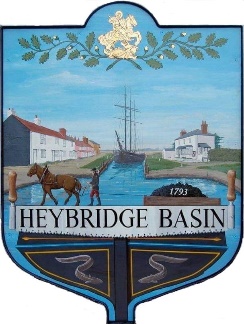 HEYBRIDGE BASIN PARISH COUNCILSchedule of meetings 2022/2023DateTimeVenueTuesday 21st June7:00pmSt George’s Community RoomTuesday 19th July7:00pmSt George’s Community RoomTuesday 13th September7:00pmSt George’s Community RoomTuesday 11th October7:00pmSt George’s Community RoomTuesday 15th November7:00pmSt George’s Community RoomTuesday 17th January7:00pmSt George’s Community RoomTuesday 28th February7:00pmSt George’s Community RoomTuesday 28th March7:00pmSt George’s Community RoomTuesday 25th April 6:30pm (Annual Parish meeting)St George’s Community RoomTuesday 23rd May7:00pmSt George’s Community Room